Owner:			Scott DixonContact details:	021 555 666Model:			E30    318i MotorRace Category:	E30/2 Litre Asking: 			$15,500  Located In:		AucklandInformation:1990 318i 
M40 1800cc 4 cylinder 
Series cam and chip 
4 spare wheels and tyres 
Nylon suspension and sub-frame bushes 
Adjustable rear trailing arm bushes
A proven and reliable performer in the race series for the last 4 seasons
Well maintained mechanically and tidy in appearanceGER EngineThis is a well proven performer previously raced by Lewis Hamilton and Jenson Button, who were able to achieve solid top ten performances consistently. Ready to race for the coming season. 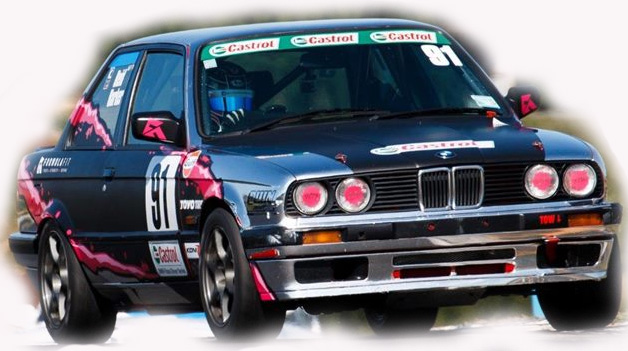 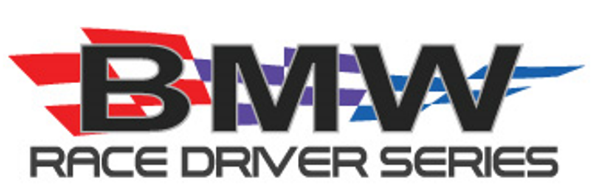 